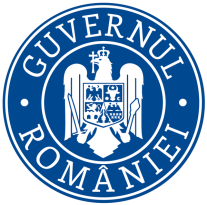 Ministerul Mediului, Apelor și PădurilorAgenţia Naţională pentru Protecţia Mediului Decizia etapei de încadrare proiectCa urmare a solicitării de emitere a acordului de mediu adresate de Danco Stelian Liviu și soția Danco Dana Georgeta, cu domiciliul în Zalău, str. Gh. Doja,  nr. 174/A, jud. Sălaj, înregistrată la APM Sălaj cu nr. 1430/28.02.2020, în baza:- Legii nr. 292/2018 privind evaluarea impactului anumitor proiecte publice şi private asupra mediului, și aOrdonanţei de Urgenţă a Guvernului nr. 57/2007 privind regimul ariilor naturale protejate, conservarea habitatelor naturale, a florei şi faunei sǎlbatice, aprobată cu modificǎri şi completǎri prin Legea nr. 49/2011, cu modificările și completările ulterioare,autoritatea competentă pentru protecţia mediului APM Sălaj decide, ca urmare a consultărilor desfăşurate în cadrul şedinţei Comisiei de Analiză Tehnică din data de 22.04.2020, că proiectul: Modernizare, recompartimentare și schimbare destinație din pergolă în spațiu comercial/servicii, propus a fi amplasat în Zalău, str. Avram Iancu , între bl. D 111 și D 113, jud. Sălaj,nu se supune evaluării impactului asupra mediului şi nu se supune evaluării impactului asupra corpurilor de apă.      Justificarea prezentei decizii:    I. Motivele pe baza cărora s-a stabilit necesitatea neefectuării evaluării impabctului asupra mediului sunt următoarele:a) Proiectul se încadrează în prevederile Legii nr. 292/2018 privind evaluarea impactului anumitor proiecte publice şi private asupra mediului, Anexa 2, pct. 10 lit. b) și pct. 13 lit a) . - autorităţile reprezentate în comisia de analiză tehnică nu au avut obiecţii/observaţii în ceea ce priveşte proiectul în cauză;- prezenta solicitare a fost mediatizată prin publicare anunţ în ziarul Magazin Sălăjean, afişare şi înregistrare anunţ la sediul Primăriei Municipiului Zalău, şi pe pagina de internet a APM Sălaj, iar proiectul de Decizie etapă de încadrare a fost postat pe pagina de internet a APM Sălaj;- în urma mediatizării nu au fost înregistrate observaţii/obiecţii din partea publicului privind proiectul în cauză;- în  urma analizării caracteristicilor proiectului (mărime, producţia de deşeuri, emisii poluante, riscul de accidente), a localizării şi caracteristicilor impactului potenţial, s-a stabilit că realizarea acestuia nu va  avea  un impact semnificativ asupra calităţii factorilor de mediu;b) Caracteristiclie proiectului:b1) dimensiunea şi concepţia întregului proiect:Prin prezenta documentație se dorește modernizarea unei construcții existente, prin compartimentare și etajare, construirea unei clădiri noi cu destinația de cabinet medical și birouri. Pe amplasamentul existent este edificată o costrucție cu S=107 mp, regim de înălțime P, cu denumirea de Pergolă; acesta fiind formată din cadre din beton armat, stâlpi și grinzi, fără închideri verticale.Prin prezenta documentatie se propune realizarea unei construcții cu regim de înălțime P+1E, cu destinația de cabinet medical la parter și birouri la etaj. Dimensiunile în plan ale noii construcții vor rămâne aceleași pentru parter, cca. 17.00 m x 6.00 m, iar la etaj se va extinde în consolă, cu cca. 1.5 – 2.00 m, spre latura dinspre NE. Înălțimea maximă a construcției la streașină va fi de 9.63 m, respectiv, la cota de coamă a acoperișului este de cca. 10.10, față de cota zero a clădirii.   b2) cumularea cu alte proiecte existente şi/sau aprobate - Locatia propusa este situata în zona rezidențială a orașului Zalău.b3) resurselor naturale, în special a solului, a terenurilor, a apei şi a biodiversităţii: Pentru realizarea construcţiilor se propun materiale care să facă faţă necesităţilor constructive provenite din funcţiunea propusă. b4) cantitatea şi tipurile de deşeuri generate/gestionate: Gestionarea deșeurilor, atât pe timpul execuției cât și în perioada de funcționare se va realiza conform Legii nr. 211/2011(r1) privind regimul deşeurilor, cu modificările ulterioare. Deșeurile se vor colecta și stoca, provizoriu și selectiv, numai în incinta gospodăriei de deșeuri, inscripționată, cu containerepentru fiecare categorie de deșeu. Tipurile de deșeuri rezultate vor fi : menajer, ambalaje de carton, plastic, metal, deșeuri feroase și neferoase, material vegetal. Acestea se vor elimina/valorifica prin firme specializate autorizate.  b5) poluarea şi alte efecte negative: nu există posibilitatea apariţiei unor emisii semnificative în niciunul din factorii de mediu dacă vor fi respectate următoarele măsuri:pentru factorul de mediu apă:Riscuri de contaminare a apelor subterane:Pe timpul execuției se urmărește minimizarea consumului de apă prin utilizarea rațională a apei cât și decantarea apelor uzate. Sursele de poluare pot fi numai în situații accidentale; pentru eviatarea acestora personalul va fi instruit cu normele și legislația în vigoare.Masuri de protectie a apelor subterane .  În timpul executiei lucrărilor de constructii, situatii posibile de poluare a subteranului pot apărea numai în cazuri de accidente.Măsurile de prevenire sunt: verificarea stării tehnice a utilajelor si mijloacelor de transport, semnalizări si marcaje de circulatie, eventual bariere, alimentarea cu carburanti si reparatii în spatii special amenajatepentru factorul de mediu aer:În  timpul execuției lucrărilor poate să apară un disconfort datorat săpăturilor prin degajarea prafului.Masuri de protectie aerului : se vor face stropiri succesive pentru evitarea degajării prafului.pentru zgomot şi vibraţii:În perioada de realizare a lucrărilor, zgomotul va fi dat de activităţile autoutilajelor şi echipamentelor necesare executării lucrărilor, dar acesta se va resimţi pe perioade scurte de timp. -        pentru sol şi subsol :Sursele de poluanţi pentru sol, subsol şi ape freatice în perioada de execuţie a lucrărilor -	depozitarea necontrolată a deseurilor si a materialelor de constructie;-	activitătile desfăsurate pentru amenajarea obiectivului investitiei;-	scurgeri accidentale de produse petroliere de la autovehicule si utilaje.Măsuri de prevenire: împrejmuire și delimitare fizică a organizării de șantier; organizarea de șantier va dispune de toalete ecologice; evitarea de scurgeri de combustibili la staționarea utilajelor, acestea vor fi verificate zilnic; la părăsirea incintei, roțile autovehiculelor se vor curăța pe rampa spălare auto; va fi prevenită  orice poluare accidentală prin instruiri periodice și fizic prin utilizarea materialului absorbant ori de câte ori este necesar.b6) riscurile de accidente majore şi/sau dezastre relevante pentru proiectul în cauză, inclusiv cele cauzate de schimbările climatice, conform informaţiilor ştiinţifice: riscul de accident, pe perioada execuţiei lucrărilor este redus, iar alimentarea utilajelor cu carburanţi se face numai la staţiile de distribuţie carburanţi autorizate; b7) riscurile pentru sănătatea umană - de ex., din cauza contaminării apei sau a poluării atmosferice: Se vor lua toate masurile care se impun pentru prevenirea si ameliorarea poluării asezărilor umane din zona limitrofă amplasamentului, a drumurilor de acces spre/dinspre perimetru analizat. Nu se va depășii programul de lucru și se va respecta programul de linisteRiscurile pentru sanatatea umanaPosibilelel incidente în perioada organizării de santier sunt în general generate de indisciplină si nerespectarea de către personalul angajat a regulilor si normelor de sănătate si securitatea muncii (neutilizarea echipamentelor de protectie). c) Localizarea proiectului: în intravilanul municipiului Zalău, jud. Sălaj, c1) utilizarea actuală şi aprobată a terenurilor: conform Certificatului de urbanism nr. 995/27.08.2019, emis de Primăria Municipiului Zalău, teren  intravilan - proprietate privata cu o suprafata de 107 mp, situat în afara zonei de protecție a valorilor istorice și arhitectural-urbanistice.c2) bogăţia, disponibilitatea, calitatea şi capacitatea de regenerare relative ale resurselor naturale, inclusiv solul, terenurile, apa şi biodiversitatea, din zonă şi din subteranul acesteia: nu este cazul. c3) capacitatea de absorbţie a mediului natural, acordându-se o atenţie specială următoarelor zone:zone umede, zone riverane, guri ale râurilor: nu este cazul;zone costiere şi mediul marin: nu este cazul;zonele montane şi forestiere: nu este cazul;arii naturale protejate de interes naţional, comunitar, internaţional: nu este cazul;zone clasificate sau protejate conform legislaţiei în vigoare: situri Natura 2000 desemnate în conformitate cu legislaţia privind regimul ariilor naturale protejate, conservarea habitatelor naturale, a florei şi faunei sălbatice; zonele prevăzute de legislaţia privind aprobarea Planului de amenajare a teritoriului naţional - Secţiunea a III-a - zone protejate, zonele de protecţie instituite conform prevederilor legislaţiei din domeniul apelor, precum şi a celei privind caracterul şi mărimea zonelor de protecţie sanitară şi hidrogeologică: nu este cazul; zonele în care au existat deja cazuri de nerespectare a standardelor de calitate a mediului prevăzute de legislaţia naţională şi la nivelul Uniunii Europene şi relevante pentru proiect sau în care se consideră că există astfel de cazuri: nu este cazul;zonele cu o densitate mare a populaţiei: nu este cazul;peisaje şi situri importante din punct de vedere istoric, cultural sau arheologic: nu este cazul.   d) Tipurile şi caracteristicile impactului potenţial:d1) importanţa şi extinderea spaţială a impactului - de exemplu, zona geografică şi dimensiunea populaţiei care poate fi afectată: - punctual pe perioada de execuţie;d2) natura impactului: - impactul asupra zonei este temporar, pe termen scurt, doar pe perioada execuției;d3) natura transfrontalieră a impactului: - nu este cazul; amplasamentul proiectului nu se află în apropierea graniței cu alte țări, proiectul nu va influența calitatea aerului înconjurător al altei țări sau nu va genera emisii în ape care se genereze efecte pe teritoriul altui stat.d4) intensitatea şi complexitatea impactului: - va fi mică pe perioada de execuţie şi funcţionare;d5) probabilitatea impactului - redusă, pe perioada de execuţie și funcționare; d6) debutul, durata, frecvenţa şi reversibilitatea preconizate ale impactului: - perioada de expunere va fi redusă, întrucât poluanţii se vor manifesta doar pe amplasamentul unde au loc lucrări de execuţie. În perioada de execuţie a proiectului durata și frecvența impactului asupra factorilor de mediu va fi temporar și pe termen scurt. Pe măsura realizării lucrărilor şi închiderii fronturilor de lucru, calitatea factorilor de mediu afectaţi va reveni la parametrii iniţiali;d7) cumularea impactului cu impactul altor proiecte existente şi/sau aprobate: nu este cazul;d8) posibilitatea de reducere efectivă a impactului: respectarea legislației în vigoare și respectarea condițiilor din prezenta decizie etapă de încadrare.II. Motivele pe baza cărora s-a stabilit necesitatea neefectuării evaluării adecvate sunt următoarele:- proiectul propus nu intră sub incidenţa art. 28  din Ordonanţa de Urgenţă a Guvernului nr. 57/2007 privind regimul ariilor naturale protejate, conservarea habitatelor naturale, a florei şi faunei sălbatice, aprobată cu modificări şi completări prin Legea nr. 49/2011, cu modificările şi completările ulterioare, deoarece amplasamentul proiectului nu este situat ȋn arii protejate de interes naţional, comunitar sau internațional, conform coordonatelor Stereo 70 prezentate în documentaţie;III. Motivele pe baza cărora s-a stabilit necesitatea neefectuării evaluării impactului asupra corpurilor de apă sunt următoarele:- proiectul propus nu intră sub incidenţa prevederilor art. 48 şi 54 din Legea apelor nr. 107/1996, cu modificările şi completările ulterioare;Caracteristicile proiectului şi/sau condiţiile de realizare a proiectului:Respectarea prevederilor art. 20 alin. (1) din Legea nr. 292/2018, privind evaluarea impactului anumitor proiecte publice şi private asupra mediului: "În situaţia în care, după emiterea acordului de mediu şi înaintea obţinerii aprobării de dezvoltare, proiectul a suferit modificări, titularul proiectului este obligat să notifice în scris autoritatea competentă pentru protecţia mediului emitentă cu privire la aceste modificări."Pe perioada execuţiei lucrărilor vor fi întreprinse măsuri pentru prevenirea şi reducerea poluării atmosferei cu pulberi, praf şi noxe chimice de orice fel, prin transportul şi manipularea adecvată a materialelor de orice natură şi a substanţelor chimice periculoase;Menţinerea permanentă a drumurilor de acces în stare bună, întreţinerea continuă a utilajelor şi mijloacelor de transport pentru limitarea nivelului emisiilor în atmosferă;Se vor lua măsuri de evitare a poluării fonice şi de încadrare în normativele standard pentru vibraţii şi zgomote conform STAS nr. 10009/1988 şi STAS 12025/2/1981.În cadrul organizării de şantier, după caz, precum şi pe durata execuţiei lucrărilor se vor lua toate măsurile necesare pentru evitarea poluării factorilor de mediu sau prejudicierea stării de sânătate sau confort a populaţiei, fiind obligatoriu să se respecte normele, standardele şi legislaţia privind protecţia mediului, în vigoare;Respectarea prevederilor actelor/avizelor emise de alte autorităţi pentru prezentul proiect.Respectarea prevederilor Ord. 119/2014, cu modificările ulterioare, privind nivelul de zgomot.•   Deşeurile rezultate, indiferent de natura lor se vor gestiona în conformitate cu prevederile Legii 211/2011 (r1), privind regimul deşeurilor, cu modificările ulterioare;   Monitorizarea gestiunii deşeurilor prin respectarea H.G. nr. 856/2002, cu modificările ulterioare privind evidenţa gestiunii deşeurilor şi pentru aprobarea listei cuprinzând deşeurile, inclusiv deşeurile periculoase;•  Depozitarea şi manipularea substanţelor chimice utilizate cu respectarea prevederilor Legii nr. 360/2003 (r1), privind regimul substanţelor şi preparatelor chimice periculoase, modificată şi completată prin Legea nr.263/2005 ;•    Ţinerea evidenţei cantităţilor de substanţe periculoase stocate (dacă este cazul) şi consumate ;Respectarea  Legii 249/2015,  privind  gestionarea ambalajelor şi a deşeurilor din ambalaje, cu modificările și completările ulterioare;Repararea utilajelor şi a mijloacelor de transport şi schimbul de ulei se va face numai în incinte autorizate; Amplasarea organizării de şantier şi a depozitelor, precum şi alte activităţi conexe, se vor realiza cu respectarea prevederilor O.U.G. nr. 195/2005 aprobată cu modificări prin Legea nr. 265/2006 privind protecţia mediului cu completările şi modificările ulterioare;Respectarea prevederilor actelor/avizelor emise de alte autorităţi pentru prezentul proiect.Conform art. 43, alin. 3-4 din anexa. nr. 5 la procedură, din Legea nr. 292/2018 privind evaluarea impactului anumitor proiecte publice şi private asupra mediului: ”(3) La finalizarea proiectelor publice şi private care au făcut obiectul procedurii de evaluare a impactului asupra mediului, autoritatea competentă pentru protecţia mediului care a parcurs procedura verifică respectarea prevederilor deciziei etapei de încadrare sau a acordului de mediu, după caz; (4) Procesul-verbal întocmit în situaţia prevăzută la alin. (3) se anexează şi face parte integrantă din procesul-verbal de recepţie la terminarea lucrărilor.”Luarea tuturor măsurilor de prevenire eficientă a poluării, care să asigure că nicio poluare importantă nu va fi cauzată.Evitarea producerii de deșeuri și, în cazul în care aceasta nu poate fi evitată, valorificarea lor, iar în caz de imposibilitate tehnică și economică, luarea măsurilor pentru neutralizarea și eliminarea acestora, evitându-se sau reducându-se impactul asupra mediului.Prevenirea accidentelor și limitarea consecințelor acesora.Să supravegheze desfășurarea activității, astfel încât să nu se producă fenomene de poluare.Se interzice depozitarea pe amplasament de substanțe și preparate periculoase.Menținerea în stare de curățenie a spațiului destinat implementării proiectului, fără depozitări necontrolate de deșeuri.Colectarea selectivă și controlată a deșeurilor pe categorii, valorificarea celor reciclabile și eliminarea celor nerecuperabile prin firme specializate și autorizate, conform Legii nr. 211/2011(r1) privind regimul deșeurilor, cu modificările și completările ulterioare.Asigurarea refacerii mediului în toată zona de implementare a proiectului.Se impune respectarea cu strictețe a amplasamentului, fără extinderi sau modificări ulterioare.În cazul producerii unui prejudiciu, titularul activității suportă costul pentru repararea prejudiciului și înlătură urmările produse de acesta, restabilind condițiile anterioare producerii prejudiciului, potrivit principiului ”poluatorul plătește”. Solicitarea și obținerea autorizației de mediu revizuite, după finalizarea lucrărilor.	Prezenta decizie este valabilă pe toată perioada de realizare a proiectului, iar în situaţia în care intervin elemente noi, necunoscute la data emiterii prezentei decizii, sau se modifică condiţiile care au stat la baza emiterii acesteia, titularul proiectului are obligaţia de a notifica autoritatea competentă emitentă.    	Orice persoană care face parte din publicul interesat şi care se consideră vătămată într-un drept al său ori într-un interes legitim se poate adresa instanţei de contencios administrativ competente pentru a ataca, din punct de vedere procedural sau substanţial, actele, deciziile ori omisiunile autorităţii publice competente care fac obiectul participării publicului, inclusiv aprobarea de dezvoltare, potrivit prevederilor Legii contenciosului administrativ nr. 554/2004, cu modificările şi completările ulterioare.    	Se poate adresa instanţei de contencios administrativ competente şi orice organizaţie neguvernamentală care îndeplineşte condiţiile prevăzute la art. 2 din Legea nr. 292/2018 privind evaluarea impactului anumitor proiecte publice şi private asupra mediului, considerându-se că acestea sunt vătămate într-un drept al lor sau într-un interes legitim.    	Actele sau omisiunile autorităţii publice competente care fac obiectul participării publicului se atacă în instanţă odată cu decizia etapei de încadrare, cu acordul de mediu ori, după caz, cu decizia de respingere a solicitării de emitere a acordului de mediu, respectiv cu aprobarea de dezvoltare sau, după caz, cu decizia de respingere a solicitării aprobării de dezvoltare.Înainte de a se adresa instanţei de contencios administrativ competente, persoanele prevăzute la art. 21 din Legea nr. 292/2018 privind evaluarea impactului anumitor proiecte publice şi private asupra mediului au obligaţia să solicite autorităţii publice emitente a deciziei prevăzute la art. 21 alin. (3) sau autorităţii ierarhic superioare revocarea, în tot sau în parte, a respectivei decizii. Solicitarea trebuie înregistrată în termen de 30 de zile de la data aducerii la cunoştinţa publicului a deciziei.    	Autoritatea publică emitentă are obligaţia de a răspunde la plângerea prealabilă prevăzută la art. 22 alin. (1) în termen de 30 de zile de la data înregistrării acesteia la acea autoritate.    	Procedura de soluţionare a plângerii prealabile prevăzută la art. 22 alin. (1) este gratuită şi trebuie să fie echitabilă, rapidă şi corectă.    	Prezenta decizie poate fi contestată în conformitate cu prevederile Legii nr. 292/2018 privind evaluarea impactului anumitor proiecte publice şi private asupra mediului şi ale Legii contenciosului administrativ nr. 554/2004, cu modificările şi completările ulterioare.    	Prezentul act nu exonerează de răspundere titularul, proiectantul si/sau constructorul în cazul producerii unor accidente în timpul execuţiei lucrărilor sau exploatării acestora.Director ExecutivDr.ing. Aurica GRECServiciu  Avize, Acorduri, Autorizaţii,ing. Gizella Balint                                                                                                Întocmit,	 ing. Anca HorotanAGENŢIA PENTRU PROTECŢIA MEDIULUI SĂLAJ